ФИОПедагога/тех .персонала НаименованиеОрганизации, должность Фото3*4Нагрузка и расписаниеНагрузка и расписание№ приказа и дата назначенияКакую категорию имеет, приказ № дата присвоения, наличие сертификатовСведения передвижении по образовательным учреждениям (приказ  об увольнении №, дата , куда был устроен)Сведения передвижении по образовательным учреждениям (приказ  об увольнении №, дата , куда был устроен)Абдуова Еркеш КаирельдиевнаКГУ "Общеобразовательная школа села Сандыктау отдел образования по Сандыктаускому району управения образования Акмолинской области", директор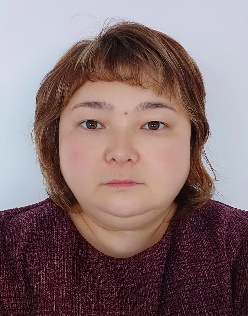 Казахский язык и литература-4 часа, 10 классКазахский язык и литература-4 часа, 10 классПриказ № 213 от 01.09.2010Педагог-эксперт, №365-л/с, №40.Горбунова Наталья ОлеговнаКГУ "Общеобразовательная школа села Сандыктау отдел образования по Сандыктаускому району управения образования Акмолинской области", заместитель директора по учебной работе, учитель химии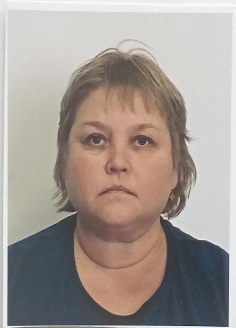 Химия-11 часов, 7класс-1 час, 8а-2 часа, 8б-2 часа, 9класс-2 часа, 10класс-2 часа, 11 класс-2 часаХимия-11 часов, 7класс-1 час, 8а-2 часа, 8б-2 часа, 9класс-2 часа, 10класс-2 часа, 11 класс-2 часа31.08.2000№ 32Педагог-эксперт, №709-л/с, №21.Бекенев Кайрат Салаватович КГУ "Общеобразовательная школа села Сандыктау отдел образования по Сандыктаускому району управения образования Акмолинской области", заместитель директора по воспитательной работе, учитель биологии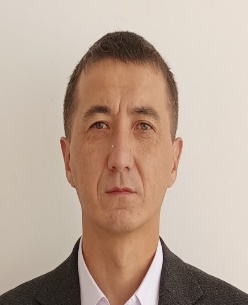 Биология-12 часов, 7 класс-2 часа, 8а класс-2 часа, 8б класс-2 часа, 9 класс-2 часа, 10 класс-2 часа, 11 клсс-2 часа.Биология-12 часов, 7 класс-2 часа, 8а класс-2 часа, 8б класс-2 часа, 9 класс-2 часа, 10 класс-2 часа, 11 клсс-2 часа.05.09.2017№ 959Педагог-модератор, №52/1, №29.Бостанкаев Жансерик СейтжановичКГУ "Общеобразовательная школа села Сандыктау отдел образования по Сандыктаускому району управения образования Акмолинской области", учитель физической культуры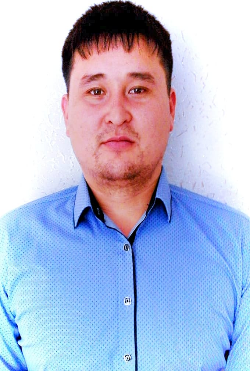 Физическая культура-18 часов,6 класс-3 часа, 5 класс-3 часа, 8а класс-3, 9 класс-3 часа, 10 класс-3 часа, 11 класс-3 часа.Физическая культура-18 часов,6 класс-3 часа, 5 класс-3 часа, 8а класс-3, 9 класс-3 часа, 10 класс-3 часа, 11 класс-3 часа.25.06.2012№ 113ПедагогСанбаева Кульсара Пшиембаевна КГУ "Общеобразовательная школа села Сандыктау отдел образования по Сандыктаускому району управения образования Акмолинской области", социальный педагог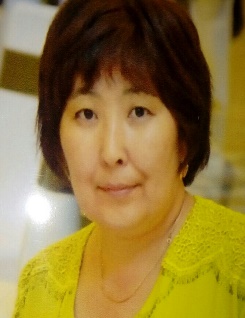 Глобальные компитенции-4,5 часа, 5 класс-0,5часов, 6 класс-0,5часов, 7 класс-0,5часов, 8а класс-0,5 часов, 8б класс-0,5 часов, 10 класс-1 час, 11 класс-1 час, музыка-2 часа, 5 класс-1 час, 6 класс-1 час.Глобальные компитенции-4,5 часа, 5 класс-0,5часов, 6 класс-0,5часов, 7 класс-0,5часов, 8а класс-0,5 часов, 8б класс-0,5 часов, 10 класс-1 час, 11 класс-1 час, музыка-2 часа, 5 класс-1 час, 6 класс-1 час.16.09.2011№ 330ПедагогКолпакиди Нина АбрамовнаКГУ "Общеобразовательная школа села Сандыктау отдел образования по Сандыктаускому району управения образования Акмолинской области", учитель английского языка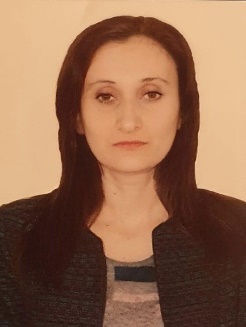 Английский язык-16 часов, 3 класс-2 часа, 4а класс-2 часа, 7 класс-3 часа, 8а класс- 3 часа, 9 класс- 3 часа, 11 класс-3 часа.Английский язык-16 часов, 3 класс-2 часа, 4а класс-2 часа, 7 класс-3 часа, 8а класс- 3 часа, 9 класс- 3 часа, 11 класс-3 часа.29.08.2014№ 541Педаог-эксперт, №709-л/с, №23.Конюхова Елена СемёновнаКГУ "Общеобразовательная школа села Сандыктау отдел образования по Сандыктаускому району управения образования Акмолинской области", учитель начальных классов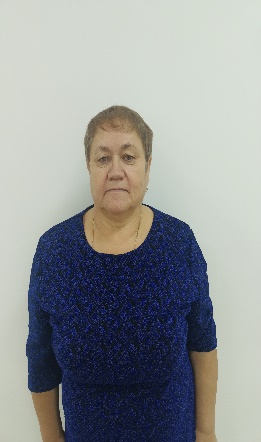 Начальные классы-17 часов.5116.10.1986№ 116.10.1986№ 1ПедагогБаимбетова Оксана Сергеевна КГУ "Общеобразовательная школа села Сандыктау отдел образования по Сандыктаускому району управения образования Акмолинской области", учитель физики и математики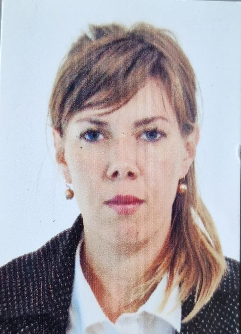 Физика-12 часов, 7 класс-2 часа, 8а класс-2 часа, 8б класс-2 часа, 9 класс-2 часа, 10 класс-2 часа, 11 класс-2 часа, математика-15 часов, 8а класс-5 часов, 8б класс-5 часов, 9 класс-5 часов.Физика-12 часов, 7 класс-2 часа, 8а класс-2 часа, 8б класс-2 часа, 9 класс-2 часа, 10 класс-2 часа, 11 класс-2 часа, математика-15 часов, 8а класс-5 часов, 8б класс-5 часов, 9 класс-5 часов.№ 95705.09.2017ПедагогСтепанова Евгения ВадимировнаКГУ "Общеобразовательная школа села Сандыктау отдел образования по Сандыктаускому району управения образования Акмолинской области", учитель начальных классов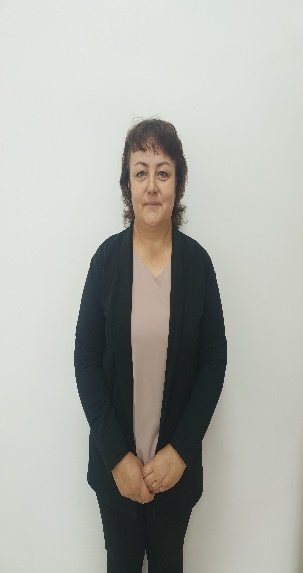 Начальные классы-17 часов.Начальные классы-17 часов.03.10.2016№ 999Педагог-модератор, №52/1, №28.Баубекова Эльмира КаирбековнаКГУ "Общеобразовательная школа села Сандыктау отдел образования по Сандыктаускому району управения образования Акмолинской области", учитель казахского языка и литературы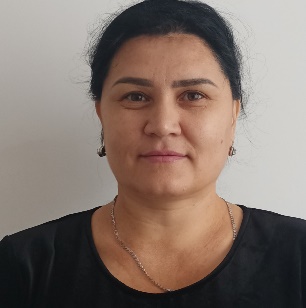 Казахский язык-16 часов, 4а класс-4 часа, 5 класс-4 часа, 6 класс-4 часа, 8а касс-4 час.Казахский язык-16 часов, 4а класс-4 часа, 5 класс-4 часа, 6 класс-4 часа, 8а касс-4 час.15.10.2018№ 1521Педагог-модератор, №146, №36.Нурбаева Гулим УрумбаевнаКГУ "Общеобразовательная школа села Сандыктау отдел образования по Сандыктаускому району управения образования Акмолинской области", учитель русского языка и литературы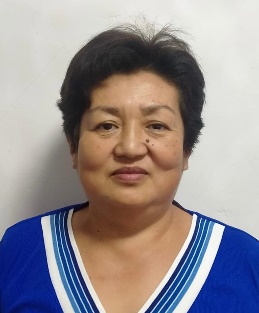 Русский язык и литература-18 часов, 6 класс-5 часов, 7 класс-5 часов, 9 класс-5 часов, 11 класс- 3 часаРусский язык и литература-18 часов, 6 класс-5 часов, 7 класс-5 часов, 9 класс-5 часов, 11 класс- 3 часа30.08.1991№ 88Педагог-эксперт, №228-л/с, №32.Верлина Нина ПетровнаКГУ "Общеобразовательная школа села Сандыктау отдел образования по Сандыктаускому району управения образования Акмолинской области", учитель технологии и класса предшкольной подготовки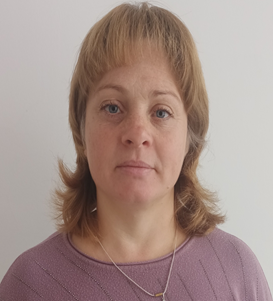 Пред школа-7,5 часов, художественный труд-8 часов, 5 класс-2 часа, 6 класс-2 часа, 7 класс-1 час, 8а класс-1 час, 8б класс-1 час, 9 класс-1 час.Пред школа-7,5 часов, художественный труд-8 часов, 5 класс-2 часа, 6 класс-2 часа, 7 класс-1 час, 8а класс-1 час, 8б класс-1 час, 9 класс-1 час.01.09.2016№ 893Педагог-эксперт, №365-л/с, №41.Кузданов Бауржан МуратовичКГУ "Общеобразовательная школа села Сандыктау отдел образования по Сандыктаускому району управения образования Акмолинской области", учитель географии, истории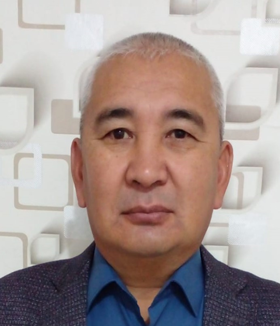 Естествознание-4 часа, 5класс-2 часа, 6 класс-2 часа, География-12 часов, 7 класс-2 часа, 8а класс-2 часа, 8б класс-2 класс, 9 класс-2 часа, 10 класс-2 часа, 11 класс-2 час, история-9 часов, 6 класс-3 часа,9 класс-3 часа, 11 класс-3 часа.Естествознание-4 часа, 5класс-2 часа, 6 класс-2 часа, География-12 часов, 7 класс-2 часа, 8а класс-2 часа, 8б класс-2 класс, 9 класс-2 часа, 10 класс-2 часа, 11 класс-2 час, история-9 часов, 6 класс-3 часа,9 класс-3 часа, 11 класс-3 часа.№ 107.01.1998География-педагог-эксперт, №709-л/с, №22,История-педагог-модератор, №73/а, №35.Гофшмид Инесса АлександровнаКГУ "Общеобразовательная школа села Сандыктау отдел образования по Сандыктаускому району управения образования Акмолинской области", учитель английского языка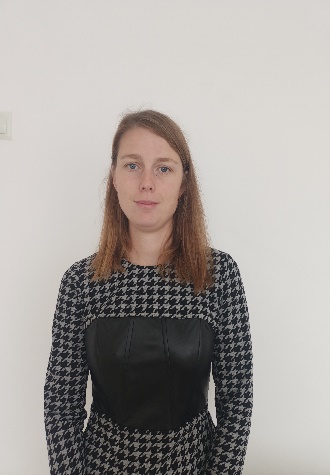 Английский язык-14 часов, 4б класс-2 часа, 5 класс-3 часа, 6 класс-3 часа, 8б класс-3 часа, 10 класс-3 часа, курсы-2 часа, 2 класс-1 час, 11 класс-1 час.Английский язык-14 часов, 4б класс-2 часа, 5 класс-3 часа, 6 класс-3 часа, 8б класс-3 часа, 10 класс-3 часа, курсы-2 часа, 2 класс-1 час, 11 класс-1 час.02.03.2013№ 578ПедагогБурчиц Богдан Васильевич КГУ "Общеобразовательная школа села Сандыктау отдел образования по Сандыктаускому району управения образования Акмолинской области", учитель истории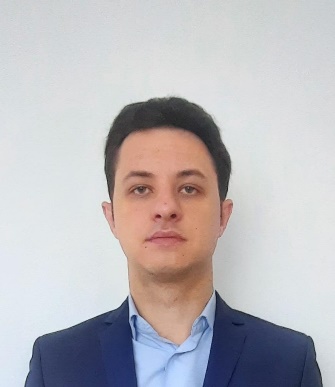 История-15 часов, 5 класс-3 часа, 7 класс-3 часа, 8а класс-3 часа, 8б класс-3 часа, 10 класс-3 часа, основы права-3 часа, 9 класс-1 час, 10 класс-1 час,11 класс-1 час, курсы-1 час, 9 класс-1 час.История-15 часов, 5 класс-3 часа, 7 класс-3 часа, 8а класс-3 часа, 8б класс-3 часа, 10 класс-3 часа, основы права-3 часа, 9 класс-1 час, 10 класс-1 час,11 класс-1 час, курсы-1 час, 9 класс-1 час.01.11.2021№ 133Педагог, магистр.Кальман Наталья АлександровнаКГУ "Общеобразовательная школа села Сандыктау отдел образования по Сандыктаускому району управения образования Акмолинской обл , учитель начальных классов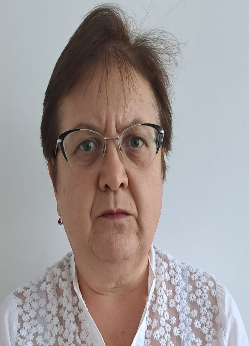 Начальные классы 16 часов.Начальные классы 16 часов.24.05.1994№ 46Педагог-исследователь, №253 л/с, №27Романюк Андрей Владимирович КГУ "Общеобразовательная школа села Сандыктау отдел образования по Сандыктаускому району управения образования Акмолинской области", учитель НВТП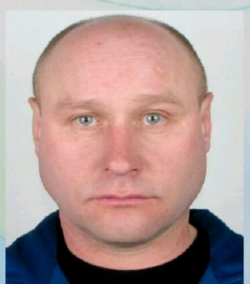 НВТП-2 часа, 10 класс-1 час, 11 класс-1 час, курс-1 час, 10 класс-1 час.НВТП-2 часа, 10 класс-1 час, 11 класс-1 час, курс-1 час, 10 класс-1 час.01.09.2021№ 100/аПедагогПопов Алексей ДмитриевичКГУ "Общеобразовательная школа села Сандыктау отдел образования по Сандыктаускому району управения образования Акмолинской области", учитель информатики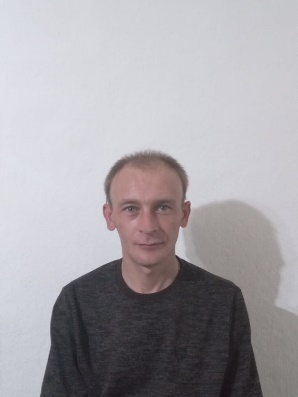 Цифровая грамотность-2.5 часа, 2 класс- 1 час, 4 клас-1 час, 1 класс-0,5 час, информатика-5 часов, 8б класс-1 час, 10 класс-2 часа, 11 класс-2 часа.Цифровая грамотность-2.5 часа, 2 класс- 1 час, 4 клас-1 час, 1 класс-0,5 час, информатика-5 часов, 8б класс-1 час, 10 класс-2 часа, 11 класс-2 часа.03.09.2008№ 220ПедагогКузданова Шынар МухамеджановнаКГУ "Общеобразовательная школа села Сандыктау отдел образования по Сандыктаускому району управения образования Акмолинской области", учитель информатики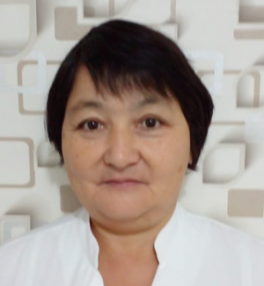 Цифровая грамотность-2 часа, 3 класс- 1 час, 4 класс- 1 час, информатика-5 5 класс-1 час, 6 класс-1 час, 7 класс-1 час, 8а класс- 1 час, 9 класс-1 час.Цифровая грамотность-2 часа, 3 класс- 1 час, 4 класс- 1 час, информатика-5 5 класс-1 час, 6 класс-1 час, 7 класс-1 час, 8а класс- 1 час, 9 класс-1 час.06.09.2011№ 263Педагог-модератор, №52/1, №27.Шарипов Медет Серикович КГУ "Общеобразовательная школа села Сандыктау отдел образования по Сандыктаускому району управения образования Акмолинской области", учитель казахского языка и литературы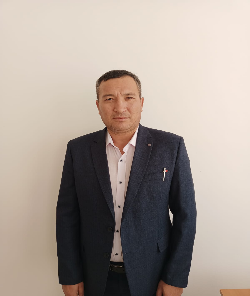 Казахский язык и литература-16 часов, 7 класс-4 часа, 8б класс-4 часа, 9 класс-4 часа, 11 класс-4 часа.Казахский язык и литература-16 часов, 7 класс-4 часа, 8б класс-4 часа, 9 класс-4 часа, 11 класс-4 часа.28.08.2009№ 115Педагог-эксперт, №228-л/с, №21.Внуковская Инна ВалентиновнаКГУ "Общеобразовательная школа села Сандыктау отдел образования по Сандыктаускому району управения образования Акмолинской области", психолог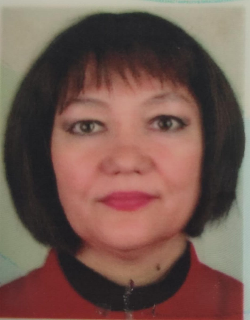 Педаог-психолог.Педаог-психолог.01.09.2000№ 57Педагог-исследователь,№152-л/с,№33.Анастасияди Владислав Константинович КГУ "Общеобразовательная школа села Сандыктау отдел образования по Сандыктаускому району управения образования Акмолинской области", учитель физичексой культуры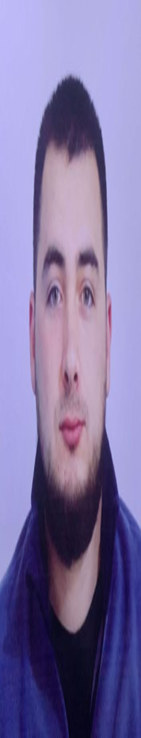 Физическая культура-  4а класс-3 часа.Физическая культура-  4а класс-3 часа.01.09.2021№ 91ПедагогГофшмид Алексей Викторович КГУ "Общеобразовательная школа села Сандыктау отдел образования по Сандыктаускому району управения образования Акмолинской обл, учитель физической культуры 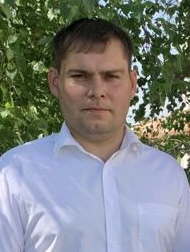 Физическая культура-18 часов, 2 класс-3 часа, 1 класс-3 часа, 3 класс-3 часа, 4б класс-3 часа, 7 класс-3 часа, 8б класс-3 часа.Физическая культура-18 часов, 2 класс-3 часа, 1 класс-3 часа, 3 класс-3 часа, 4б класс-3 часа, 7 класс-3 часа, 8б класс-3 часа.01.09.2021№ 92ПедагогЧумурзиева Татьяна ВасильевнаКГУ "Общеобразовательная школа села Сандыктау отдел образования по Сандыктаускому району управения образования Акмолинской области", учитель математики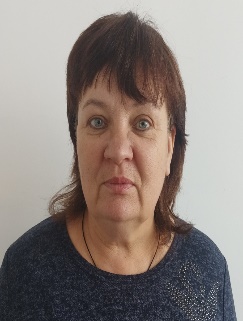 Математика-27 часов, 5 класс-5 часов, 6 класс-5 часов, 7 класс-5 часов, 10 класс-6 часов, 11 класс- 6 часов.Математика-27 часов, 5 класс-5 часов, 6 класс-5 часов, 7 класс-5 часов, 10 класс-6 часов, 11 класс- 6 часов.08.09.2014№ 679Педагог-модератор, №52/1, №30.Касимова Алтын БолатовнаКГУ "Общеобразовательная школа села Сандыктау отдел образования по Сандыктаускому району управения образования Акмолинской области", учитель русского языка и литературы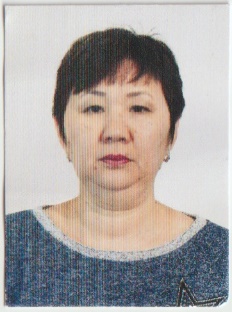 Русский язык и литература-18 часов, 5 класс-5 часов, 8а класс-5 часов, 8б класс-5 класс, 10 класс-3 часа.Русский язык и литература-18 часов, 5 класс-5 часов, 8а класс-5 часов, 8б класс-5 класс, 10 класс-3 часа.03.02.2020№ 08ПедагогТельпекбаева Айнура МаргулановнаКГУ "Общеобразовательная школа села Сандыктау отдел образования по Сандыктаускому району управения образования Акмолинской области", учитель начальных классов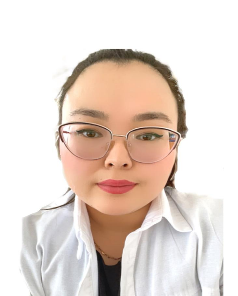 Начальные классы-17 часов.Начальные классы-17 часов.01.09.2022№ 127ПедагогШагизиганова Виктория Альбертовна КГУ "Общеобразовательная школа села Сандыктау отдел образования по Сандыктаускому району управения образования Акмолинской области", учитель начальных классов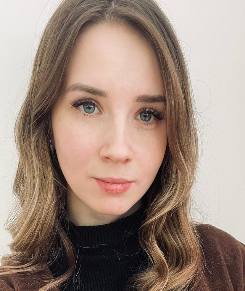 Начальные классы-16 часовНачальные классы-16 часов01.09.2021№ 90ПедагогБельгубаева Макпал Булатовна КГУ "Общеобразовательная школа села Сандыктау отдел образования по Сандыктаускому району управения образования Акмолинской области", учитель казахского языка и литературы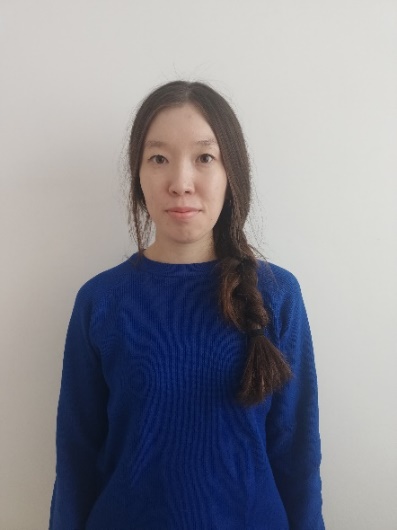 Казахский язык и литература-13 часов, пред школа-1 час, 1 класс-2 часа, 2 класс-3 часа, 3 класс-3 часа, 4 класс-4часа.Казахский язык и литература-13 часов, пред школа-1 час, 1 класс-2 часа, 2 класс-3 часа, 3 класс-3 часа, 4 класс-4часа.01.09.2022№ 126ПедагогГалус Яна ВладиславовнаКГУ "Общеобразовательная школа села Сандыктау отдел образования по Сандыктаускому району управения образования Акмолинской области", логопед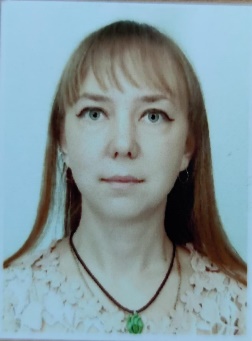 Ставка логопедаСтавка логопеда01.09.2023№ 20Педагог 